S1 TechnologyPupils within S1 have two periods of technology per week – this consists of one period of practical and one period in the classroom. Assessment is in line with the principles of Curriculum for Excellence and pupils will be assessed of this basis. Assessment is carried out by a variety of means, peers assessment, self-assessment and teacher lead assessment.Practical work: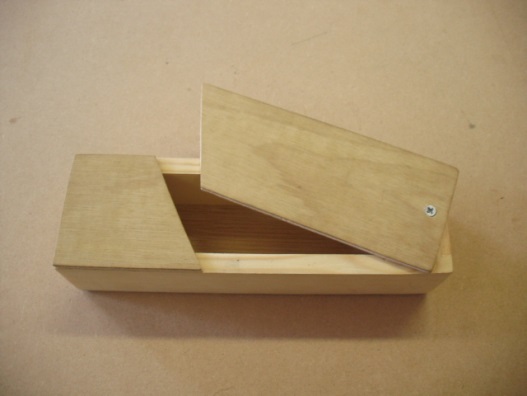 The pencil box						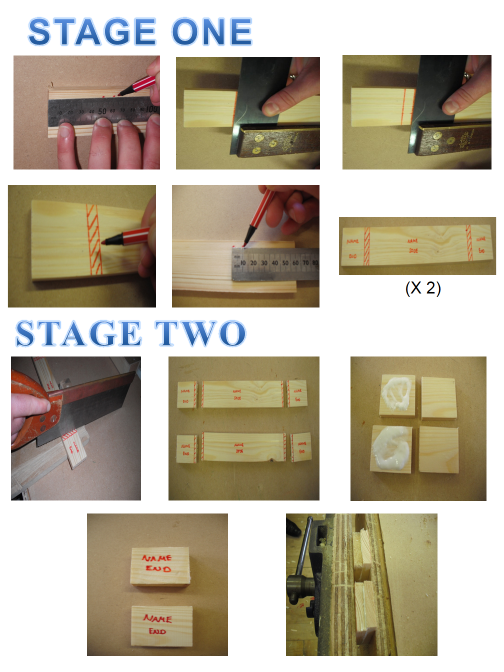 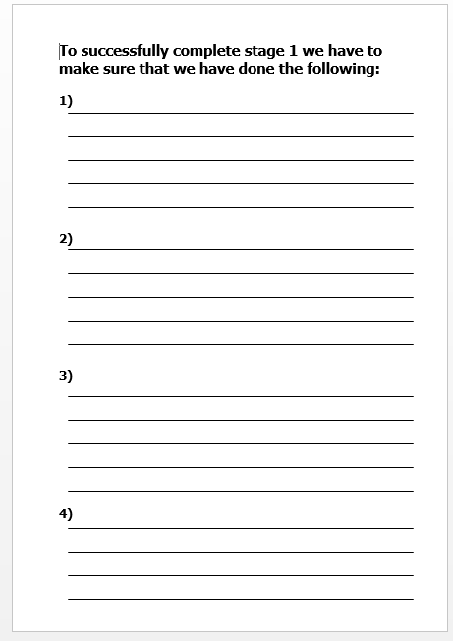 (Step by step pupil instructions and success criteria)Key areas of Assessment:SafetyUse of toolsMarking out and measuring Group workListening and observingThe ice-scraper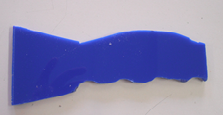 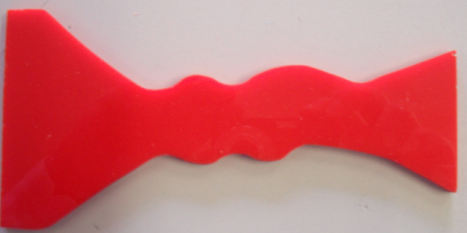 The trowel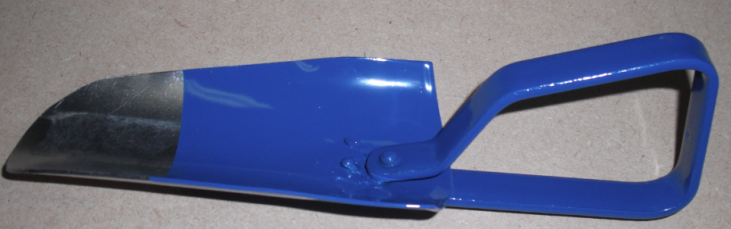 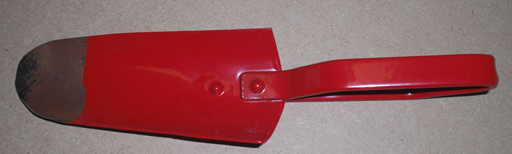 Key areas of Assessment: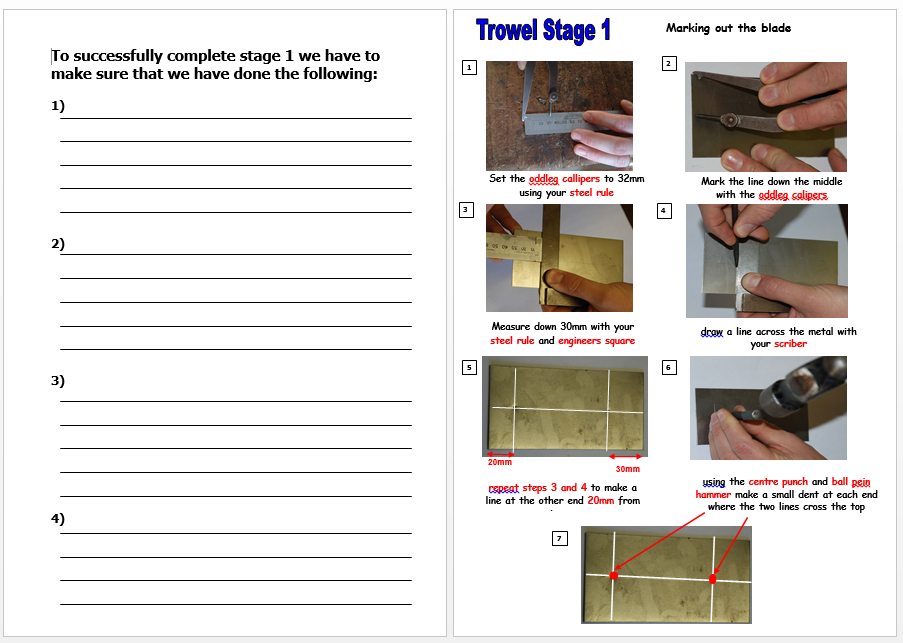 SafetyUse of toolsMarking out and measuring Group workListening and observing(Step by step pupil instructions and success criteria)Classroom based work:Renewables project:Pupils are introduced to the topic of renewable energy and Scotland’s role in the generation of renewable energy.  Throughout the topic, pupils will take on various roles within a group situation including; a site surveyor, a technician and a councillor.  They will be given a location within Scotland and as a group they will have to determine the most suitable renewable energy source.  Pupils will present their findings to the rest of the class. Pupils are actively encouraged to embrace their role.Key areas of Assessment:Listening to each other within a groupWorking together within a groupMaking suggestion within a groupCreating a presentationDelivering a presentation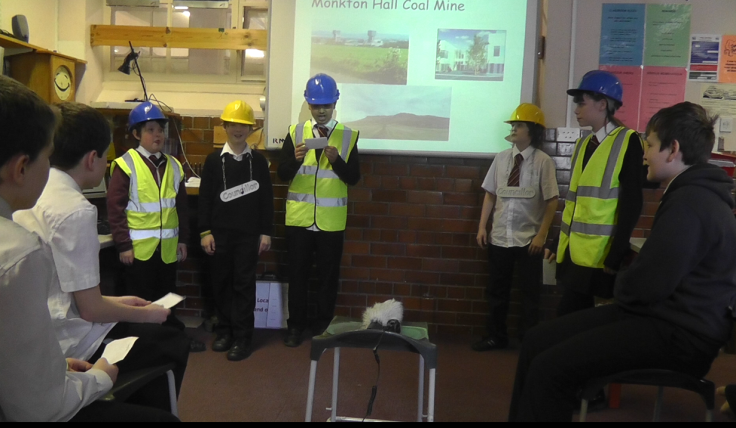 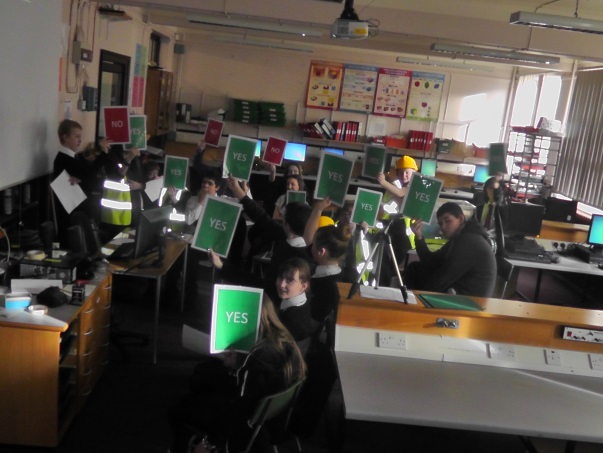 Ice-Scraper project:Pupils are invited to work within a group to explore various design factor (materials, ergonomics, aesthetics etc) which will then be presented to the class in the form of a presentation. Once these design factors have been explored, pupils are then asked to design an ice-scraper. Pupils are introduced to card modelling and also 3D modelling. This will then be manufactured in the school workshop.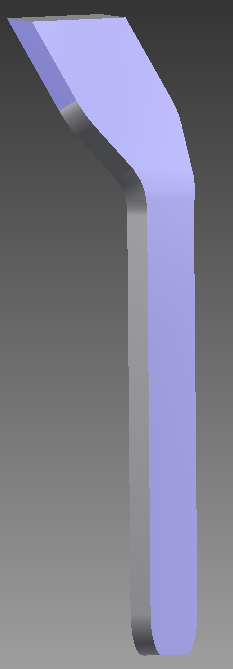 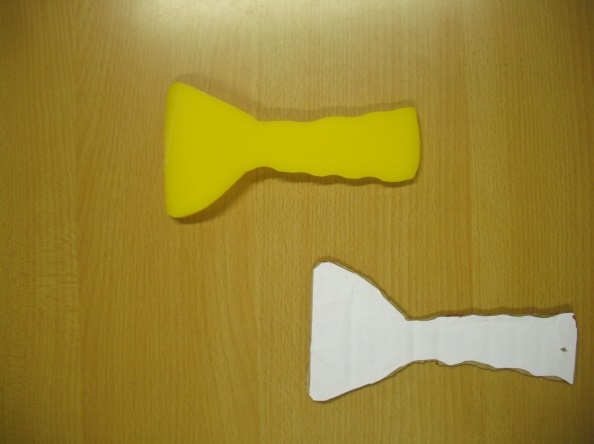 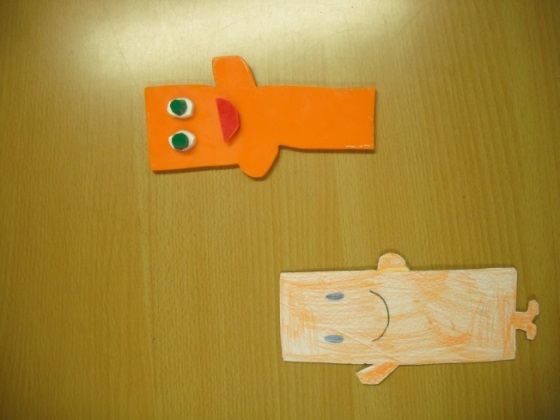 Key areas of Assessment:Safety Use of toolsGroup workListening and observingComputer game project:Pupil’s produce their own computer game using ‘Scratch’ software. Pupils will then design a CD label and front cover for their case using a labelling package.  This project is run in conjunction with the Computing department.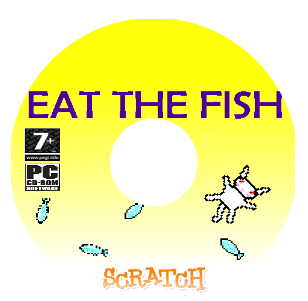 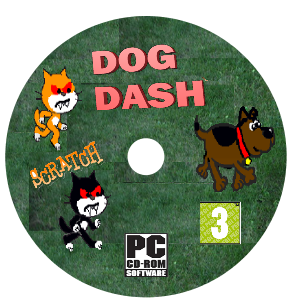 Key areas of assessment:Importing graphicsInsert labelling and logoProduce text using Inventor softwareLayout Structures project:Pupils are introduced to the topic of structures covering; the Tay Bridge disaster, classes of structure, triangulation, compression and tension. Pupils will also use a computer software package ‘WestPoint’ to produce various bridge designs.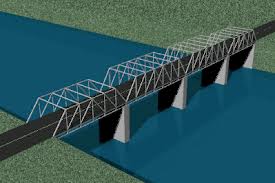 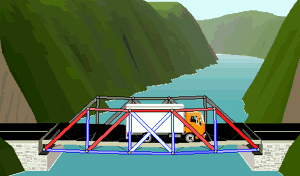 Assessment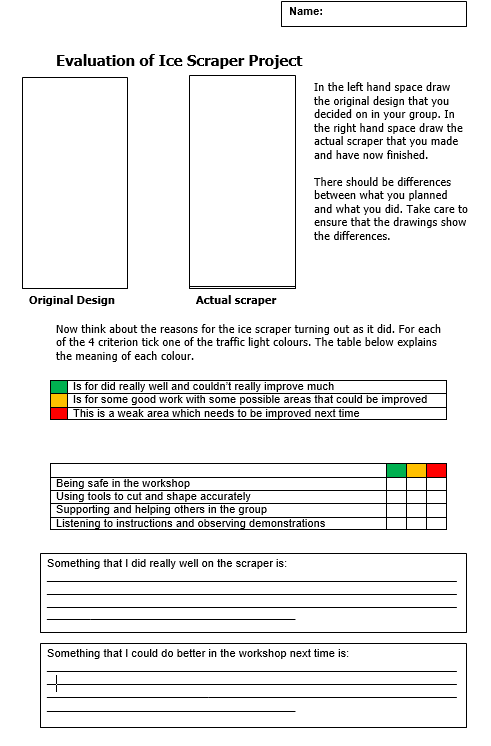 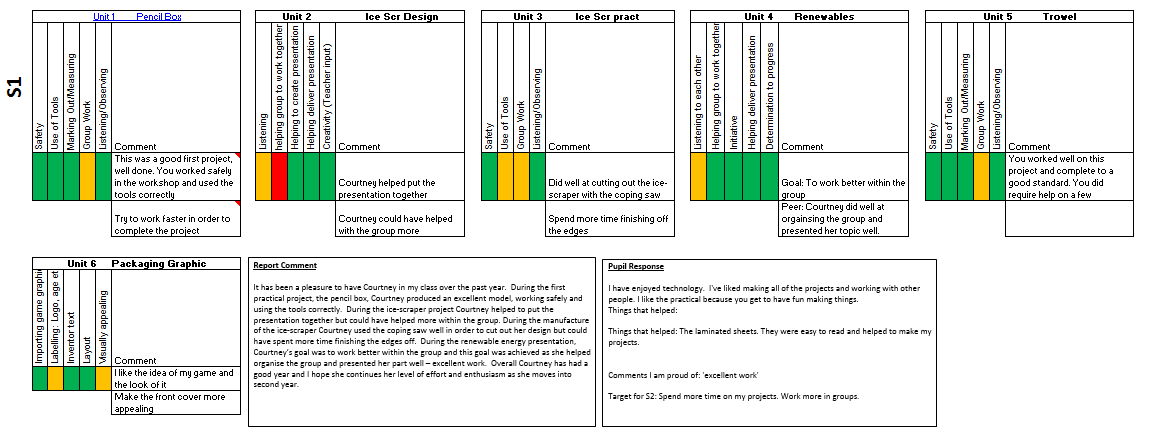 